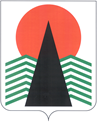 Сельское поселение СентябрьскийНефтеюганский районХанты-Мансийский автономный округ – ЮграАДМИНИСТРАЦИЯ СЕЛЬСКОГО ПОСЕЛЕНИЯ СЕНТЯБРЬСКИЙПОСТАНОВЛЕНИЕп. СентябрьскийОб утверждении Порядка содержания в исправном состоянии средств обеспечения пожарной безопасности жилых и общественных зданий, находящихся в муниципальной собственности сельского поселения СентябрьскийВ соответствии с Федеральными законами от 21 декабря 1994 г. № 69-ФЗ «О пожарной безопасности», от 6 октября 2003 г. № 131-ФЗ «Об общих принципах организации местного самоуправления в Российской Федерации», от 22 июля 2008 г. № 123-ФЗ «Технический регламент о требованиях пожарной безопасности», постановления Правительства Российской Федерации от 24 октября 2022 г. № 1885 «О внесении изменений в правила противопожарного режима в Российской Федерации», на основании  Устава сельского поселения Сентябрьский Нефтеюганского муниципального района Ханты-Мансийского автономного округа-Югры, п о с т а н а в л я е т:1. Утвердить Порядок содержания в исправном состоянии средств обеспечения пожарной безопасности жилых и общественных зданий, находящихся в муниципальной собственности сельского поселения Сентябрьский согласно приложению к настоящему постановлению.2. Рекомендовать руководителям организаций и учреждений, независимо от ведомственной принадлежности и форм собственности, осуществляющим свою деятельность на территории сельского поселения Сентябрьский и физическим лицам в хозяйственном ведении или оперативном управлении которых находятся муниципальные жилые и общественные здания, переданные им в установленном порядке, содержать средства обеспечения пожарной безопасности этих зданий учитывая положение настоящего постановления.3. Настоящее постановление подлежит официальному опубликованию (обнародованию) в муниципальном средстве массовой информации - бюллетене «Сентябрьский вестник» и размещению на официальном сайте органов местного самоуправления сельского поселения Сентябрьский.3. Настоящее постановление вступает в силу с момента его официального опубликования (обнародования).4. Контроль за исполнением настоящего постановления оставляю за собой.
   Глава поселения			   	                                   А.В. СветлаковПорядок содержания в исправном состоянии средств обеспечения пожарной безопасности жилых и общественных зданий, находящихся в муниципальной собственности сельского поселения Сентябрьский 
1. Общие положения1.1. Порядок содержания в исправном состоянии средств обеспечения пожарной безопасности жилых и общественных зданий, находящихся в муниципальной собственности поселения (далее - Порядок) разработан в соответствии с Федеральными законами от 21 декабря 1994 г. № 69-ФЗ «О пожарной безопасности», от 6 октября 2003 г. № 131-ФЗ «Об общих принципах организации местного самоуправления в Российской Федерации», от 22 июля 2008 г.  № 123-ФЗ «Технический регламент о требованиях пожарной безопасности», постановления Правительства Российской Федерации от 24 октября 2022 г. № 1885 «О внесении изменений в правила противопожарного режима в Российской Федерации», в целях обеспечения первичных мер пожарной безопасности в границах сельского поселения Сентябрьский (далее - поселения).1.2. Порядок определяет основные требования к физическим и юридическим лицам по содержанию средств обеспечения пожарной безопасности жилых и общественных зданий, находящихся в муниципальной собственности поселения (далее - объекты поселения) переданных последним в установленном порядке в оперативное управление и (или) распоряжение.1.3. Содержание в исправном состоянии средств обеспечения пожарной безопасности объектов поселения, достигается проведением постоянного контроля за состоянием их противопожарных систем, противопожарного оборудования и инвентаря, огнезащитной обработкой деревянных конструкций, путем проведения регулярного обследования и анализа состояния средств обеспечения пожарной безопасности и своевременным устранением выявленных недостатков в обеспечении пожарной безопасности.1.4. Содержание в исправном состоянии средств обеспечения пожарной безопасности объектов поселения, осуществляется в соответствии с настоящим Порядком, а также действующими стандартами, строительными нормами и правилами, нормами технологического проектирования, и другими утвержденными в установленном порядке нормативными документами, регламентирующими требования пожарной безопасности.1.5. Физические и юридические лица, уполномоченные в установленном порядке владеть или распоряжаться объектами поселения, лица в установленном порядке назначенные ответственными за обеспечение пожарной безопасности объектов поселения, квартиросъемщики или арендаторы (далее - пользователи) обязаны обеспечивать содержание в исправном состоянии средств обеспечения пожарной безопасности объектов поселения в соответствии с установленными требованиями пожарной безопасности, предписаниями и иными законными требованиями органов надзора и иных уполномоченных лиц.2. Общие требования по содержанию средств обеспечения пожарной безопасности объектов поселения 2.1. Организации и учреждения, эксплуатирующие объекты поселения обязаны:- назначать лиц ответственных за пожарную безопасность и соблюдение требований Порядка;- систематически проверять состояние средств обеспечения пожарной безопасности эксплуатируемых объектов поселения;- обеспечивать квалифицированную эксплуатацию систем пожарной защиты силами обученных специалистов объекта, а также заключать договоры только со специализированными организациями, имеющими лицензию на техническое обслуживание и планово-предупредительный ремонт систем автоматической противопожарной защиты (внутреннего противопожарного водопровода, установок автоматического пожаротушения, пожарной, охранно-пожарной сигнализации, систем противодымной защиты и оповещения людей при пожаре), принимать немедленные меры к приведению их в работоспособное состояние;- обеспечивать своевременную замену пришедших в негодность и ремонт поврежденных элементов конструкций зданий, светильников лестничного освещения и освещения подъездов, домовых номерных знаков и их подсветки;- не допускать перекрытия путей подъезда и установки пожарной техники и иных технических средств тушения пожаров на обслуживаемых дворовых и внутриквартальных территориях, своевременно производить уборку этих мест;- обеспечивать участие уполномоченных лиц в пожарно-технических комиссиях по проверке состояния пожарной безопасности объектов поселения;- обеспечивать беспрепятственный проезд пожарной техники к месту пожара.2.2. Территории, в пределах противопожарных разрывов между зданиями, сооружениями, должны своевременно очищаться от горючих отходов, мусора, тары.Горючие отходы и мусор следует собирать на специально выделенных площадках в контейнеры или ящики, а затем вывозить.2.3. Не допускается использовать противопожарные разрывы между зданиями под складирование материалов и оборудования, а также для стоянки транспорта.2.4. Дороги, подъезды, проезды и проходы к объектам поселения и водоисточникам, используемым для целей пожаротушения, подступы к стационарным пожарным лестницам должны быть всегда свободными, содержаться в исправном состоянии, а зимой быть очищены от снега и льда.2.5. Территория должна иметь исправное наружное освещение в темное время суток для быстрого нахождения пожарных гидрантов, наружных пожарных лестниц и мест размещения пожарного инвентаря, а также к входам в здания и сооружения. Места размещения (нахождения) средств пожарной безопасности должны быть обозначены знаками пожарной безопасности, в том числе знаком пожарной безопасности "Не загромождать".2.6. Сигнальные цвета и знаки пожарной безопасности должны соответствовать требованиям нормативных документов по пожарной безопасности.2.7. Наружные пожарные лестницы, слуховые окна и ограждения на крышах (покрытиях) должны содержаться в исправном состоянии.2.8. Руководитель организации обеспечивает наличие и исправное состояние устройств для самозакрывания противопожарных дверей, а также дверных ручек, устройств "антипаника", замков, уплотнений и порогов противопожарных дверей, предусмотренных изготовителем, а на дверях лестничных клеток, дверях эвакуационных выходов, в том числе ведущих из подвала на первый этаж (за исключением дверей, ведущих в квартиры, коридоры, вестибюли (фойе) и непосредственно наружу), приспособлений для самозакрывания.Не допускается устанавливать какие-либо приспособления, препятствующие нормальному закрыванию противопожарных или противодымных дверей (устройств).2.9. Двери чердачных помещений, а также технических этажей и подвалов, в которых по условиям технологии не требуется постоянного пребывания людей, должны быть закрыты на замок. Окна чердаков, технических этажей и подвалов должны быть остеклены и постоянно закрыты. Приямки у оконных проемов подвальных и цокольных этажей зданий (сооружений) должны быть очищены от мусора и других предметов.Металлические решетки, защищающие указанные приямки, должны быть открывающимися, а запоры на окнах открываться изнутри без ключа.2.10. При эксплуатации эвакуационных путей и выходов должно быть обеспечено соблюдение проектных решений и требований, нормативных документов по пожарной безопасности (в том числе по освещенности, количеству, размерам и объемно-планировочным решениям эвакуационных путей и выходов, а также по наличию на путях эвакуации знаков пожарной безопасности).2.11. Запоры (замки) на дверях эвакуационных выходов из поэтажных коридоров, холлов, фойе, вестибюлей, лестничных клеток, зальных помещений, за исключением объектов защиты, для которых установлен особый режим содержания помещений (охраны, обеспечения безопасности), должны обеспечивать возможность их свободного открывания изнутри без ключа.2.12. Защитный слой штукатурки или другого огнезащитного покрытия конструкций на путях эвакуации и в помещениях должен поддерживаться в надлежащем эксплуатационном состоянии.3. Особенности по содержанию средств обеспечения пожарной безопасности жилых домов, находящихся в муниципальной собственности поселения 3.1. В нежилых этажах и помещениях запрещается:- размещать жилые помещения в подвальных и цокольных этажах;- снимать предусмотренные проектом двери эвакуационных выходов из поэтажных коридоров, холлов, фойе, тамбуров и лестничных клеток, другие двери, препятствующие распространению опасных факторов пожара на путях эвакуации, а также фиксировать их в открытом положении (если для этих целей не используются автоматические устройства, срабатывающие при пожаре);- снимать доводчики или другие устройства самозакрывания дверей, доводчики должны быть отрегулированы и обеспечивать надежное закрытие дверей;- производить перепланировку объемно-планировочных решений эвакуационных путей и выходов, в результате которой ограничивается доступ к огнетушителям, пожарным кранам и другим средствам пожарной безопасности или уменьшается зона действия автоматических систем противопожарной защиты (автоматической пожарной сигнализации, стационарной автоматической установки пожаротушения, системы дымоудаления, системы оповещения и управления эвакуацией);- использовать чердаки, технические, подвальные, подземные и цокольные этажи, подполья, вентиляционные камеры и другие технические помещения для организации производственных участков, мастерских, а также для хранения продукции, оборудования, мебели и других предметов, за исключением случаев, установленных нормативными документами по пожарной безопасности;- размещать в лифтовых холлах, в тамбурах выходов кладовые и другие помещения, устраивать хранение (в том числе временное) любого инвентаря и материалов;- загромождать проходы, выходы, коридоры, тамбуры, галереи, лифтовые холлы, лестничные клетки, двери, люки на балконах и лоджиях, переходы в смежные секции и выходы на наружные эвакуационные лестницы мебелью, шкафами, оборудованием и различными материалами, а также блокировать двери эвакуационных выходов;- остеклять балконы, лоджии и галереи, ведущие к незадымляемым лестничным клеткам, остеклять или закрывать жалюзи воздушных зон;- заменять армированное стекло обычным в остеклении дверей и фрамуг незадымляемых лестничных клеток;- устраивать на путях эвакуации пороги (за исключением порогов в дверных проемах), устанавливать раздвижные и подъемно-опускные двери и ворота без возможности вручную открыть их изнутри и заблокировать в открытом состоянии, вращающиеся двери и турникеты, а также другие устройства, препятствующие свободной эвакуации людей, при отсутствии иных (дублирующих) путей эвакуации либо при отсутствии технических решений, позволяющих вручную открыть и заблокировать в открытом состоянии указанные устройства. Допускается в дополнение к ручному способу применение автоматического или дистанционного способа открывания и блокирования устройств;- применять горючие материалы для отделки, облицовки и окраски стен и потолков, а также ступеней и лестничных площадок на путях эвакуации (кроме зданий V степени огнестойкости);- проводить уборку помещений с применением легковоспламеняющихся и горючих жидкостей, а также производить отогревание замерзших труб с применением открытого огня (костры, газовые горелки, паяльные лампы, примусы, факелы, свечи);- оставлять в ночное время неосвещенными лестничные клетки, коридоры общего пользования, световые указатели эвакуационных выходов и мест расположения пожарных кранов, огнетушителей;- оставлять открытыми шкафы с электрощитками и электроизмерительными приборами;- устанавливать глухие решетки на окнах подвалов и приямках у окон подвалов, за исключением случаев, специально оговоренных в нормах и правилах, утвержденных в установленном порядке;- устраивать в лестничных клетках кладовые и другие подсобные помещения, а также хранить под лестничными маршами и площадками вещи, мебель, оборудование и другие предметы, выполненные из горючих материалов;- курить и пользоваться открытым огнем в подвалах, чердаках, местах хранения сгораемых материалов и вне специально отведенных мест;- оставлять неубранным использованный обтирочный материал;- пользоваться газовыми плитами, примусами, керосиновыми и электробытовыми приборами на площадках лестниц и в коридорах общего пользования.3.4. Пользователи индивидуальных жилых домов, в том числе жилых помещений в жилых домах блокированной застройки, к началу пожароопасного периода обеспечивают наличие на земельных участках, где расположены указанные жилые дома, емкости (бочки) с водой и огнетушителя.4. Требования пожарной безопасности к содержанию жилых помещений, находящихся в муниципальной собственности поселения 4.1. В жилых помещениях, находящихся в муниципальной собственности поселения (далее жилые помещения) запрещается устраивать различного рода производственные и складские помещения, в которых применяются и хранятся взрывоопасные, взрывопожароопасные и пожароопасные вещества и материалы.4.2. Запрещается изменять функциональное назначение жилых помещений, в том числе при сдаче их в аренду, за исключением случаев, предусмотренных нормами проектирования и при условии перевода жилого фонда в нежилой.4.3. В жилых помещениях, на путях эвакуации, балконах и лоджиях, не допускается хранение легковоспламеняющихся и горючих жидкостей.4.4. Запрещается производить переустройство инженерного оборудования и перепланировки жилых помещений, которые ведут к нарушению прочности или разрушению несущих конструкций и не отвечающие противопожарным требованиям.4.5. Запрещается производить чистку мебели, ремонтные и реставрационные работы, а также чистку одежды с использованием легковоспламеняющихся жидкостей.4.6. В жилых помещениях новогодние елки должны устанавливаться на устойчивом основании, на безопасном расстоянии от печей и нагревательных приборов, с обязательным соблюдением мер предосторожности при пользовании иллюминационными украшениями.4.6. Около новогодних елок при включенной иллюминации не разрешается оставлять малолетних детей без надзора взрослых.4.7. Иллюминация елок должна быть выполнена с соблюдением действующих требований норм и правил. Запрещается украшать елку свечами, фейерверками, целлулоидными игрушками, ватой, марлей, не пропитанными огнезащитными составами, применять свечи, хлопушки и зажигать фейерверки в непосредственной близости от елки и сгораемых материалов.5. Требования пожарной безопасности к системам отопления и вентиляции 5.1. Эксплуатационный и противопожарный режим работы установок (систем) вентиляции должен определяться рабочими инструкциями. В этих инструкциях должны предусматриваться: меры пожарной безопасности, сроки очистки воздуховодов, фильтров, огнезадерживающих клапанов и другого оборудования, а также порядок действия обслуживающего персонала при возникновении пожара или аварии.5.2. Дежурный персонал, обязан проводить плановые профилактические осмотры и принимать меры к устранению любых неисправностей или нарушений режима их работы, могущих послужить причиной возникновения или распространения пожара.5.3. При эксплуатации систем вентиляции не разрешается допускать к работе лиц, не прошедших специального обучения и не получивших соответствующих квалификационных удостоверений.5.4. Хранение в вентиляционных камерах и шахтах какого-либо оборудования или материалов не допускается. Двери вентиляционных камер и шахт должны быть закрыты на замок.5.5. Огнезадерживающие устройства (заслонки, клапаны и др.) в воздуховодах, устройства блокировки вентиляционных систем с автоматическими установками пожарной сигнализации или пожаротушения, автоматические устройства отключения вентиляции при пожаре должны проверяться в установленные сроки и содержаться в исправном состоянии.5.6. Перед началом отопительного сезона отопительные приборы и системы должны быть проверены и отремонтированы. Неисправные отопительные приборы к эксплуатации не допускаются.5.7. При эксплуатации систем отопления и вентиляции запрещается:- работать при неисправных или отключенных приборах контроля и регулирования, а также при их отсутствии;- отключать или снимать огнезадерживающие устройства;- оставлять двери вентиляционных камер открытыми;- хранить какие-либо материалы в вентиляционных камерах;- закрывать вентиляционные каналы, отверстия и решетки.6. Требования пожарной безопасности к электроустановкам 6.1. Монтаж и эксплуатацию электроустановок и электротехнических изделий необходимо осуществлять в соответствии с требованиями нормативных документов по пожарной безопасности, в том числе Правилами устройства электроустановок, Правилами технической эксплуатации электроустановок потребителей, Правилами техники безопасности при эксплуатации электроустановок потребителей.6.2. Электроустановки и бытовые электроприборы в помещениях, в которых по окончании рабочего времени отсутствует дежурный персонал, должны быть обесточены.Под напряжением должны оставаться дежурное освещение, установки пожаротушения и противопожарного водоснабжения, пожарная и охранно-пожарная сигнализация. Другие электроустановки и электротехнические изделия могут оставаться под напряжением, если это обусловлено их функциональным назначением и предусмотрено требованиями инструкции по эксплуатации.6.3. При эксплуатации электрических сетей зданий и сооружений с периодичностью не реже одного раза в три года должен проводиться замер сопротивления изоляции токоведущих частей силового и осветительного оборудования, результаты замеры оформляются соответствующим актом (протоколом).6.4. Светильники общего пользования жилых домов должны подвергаться периодическому осмотру и очистке от пыли не реже 2-х раз в год.6.5. Выключатель электроэнергии чердачных и подвальных помещений должен располагаться за их пределами.6.6. Объемные самосветящиеся знаки пожарной безопасности с автономным питанием и от электросети, используемые на путях эвакуации (в том числе световые указатели "Эвакуационный выход", "Дверь эвакуационного выхода"), должны постоянно находиться в исправном состоянии.6.7. При эксплуатации действующих электроустановок запрещается:- использовать приемники электрической энергии (электроприемники) в условиях, не соответствующих требованиям инструкций предприятий-изготовителей или имеющие неисправности, которые в соответствии с инструкцией по эксплуатации могут привести к пожару, а также эксплуатировать электропровода и кабели с поврежденной или потерявшей защитные свойства изоляцией;- пользоваться поврежденными розетками, рубильниками, другими электроустановочными изделиями;- соединять жилы проводов скруткой;- обертывать электролампы бумагой, тканью и другими горючими материалами, а также эксплуатировать светильники со снятыми колпаками (рассеивателями), предусмотренными конструкцией светильника;- эксплуатировать электронагревательные приборы при отсутствии или неисправности терморегуляторов, предусмотренных конструкцией;- оставлять без присмотра включенные в электросеть электроустановки и электротехнические изделия, если это не обусловлено их функциональным назначением и (или) предусмотрено требованиями инструкций по эксплуатации;- применять нестандартные (самодельные) электронагревательные приборы, использовать некалиброванные плавкие вставки или другие самодельные аппараты защиты от перегрузки и короткого замыкания;- располагать светильники на расстоянии менее 0,5 метра от горючих конструкций и материалов;- устраивать кладовки и мастерские в помещениях распределительных устройств и щитов;- размещать (складировать) у электрощитов, электродвигателей и пусковой аппаратуры горючие (в том числе легковоспламеняющиеся) вещества и материалы.7. Содержание сетей противопожарного водоснабжения, установок пожарной сигнализации и пожаротушения, систем противодымной защиты 7.1. Средства противопожарной защиты должны находиться в исправном состоянии и постоянной готовности, соответствовать проектной документации.7.2. Ответственность за содержание и своевременный ремонт средств пожарной защиты несут:- собственники имущества;- лица, уполномоченные владеть или распоряжаться имуществом;- лица, в установленном порядке назначенные ответственными за обеспечение пожарной безопасности;- квартиросъемщики или арендаторы объекта.7.3. Должностные лица, назначенные приказом руководителя объекта, ответственными за пожарную безопасность в муниципальных жилых и общественных зданиях, вспомогательных и других помещениях несут ответственность за сохранность, исправное содержание и постоянную готовность к действию имеющихся средств противопожарной защиты.7.4. Лицо, ответственное за эксплуатацию систем обязано:- обеспечить поддержание систем в работоспособном состоянии путем своевременного проведения планово-предупредительных ремонтов;- осуществлять контроль за техническим обслуживанием и ремонтом систем;- организовать обучение и разработать для обслуживающего и оперативного (дежурного) персонала инструкции по эксплуатации систем пожарной автоматики, действиям при срабатывании или повреждении автоматических систем извещения и тушения пожара.7.5. Обслуживающий персонал, обнаруживший неисправность системы обязан немедленно сообщить об этом лицу ответственному за эксплуатацию системы для принятия необходимых мер по устранению выявленных недостатков.7.6. В помещении диспетчерского пункта должна быть вывешена инструкция о порядке действий оперативного (дежурного) персонала при получении сигналов о пожаре и неисправности установок (систем) пожарной автоматики. Диспетчерский пункт должен быть обеспечен телефонной связью и исправными электрическими фонарями (не менее 3 штук).7.7. В жилых зданиях, оснащаемых интегральной автоматизированной системой учета электропотребления, к указанной системе следует, как правило, подключать автоматические пожарные извещатели (дымовые, комбинированные или дифференциально-максимальные), устанавливаемые в общих (внеквартирных коридорах).7.8. Пожарные краны внутреннего противопожарного водопровода должны быть укомплектованы рукавами и стволами. Пожарные рукава должны быть сухими, хорошо скатанными и присоединенными к кранам и стволам.Необходимо не реже одного раза в 6 месяцев производить перемотку льняных рукавов на новую скатку. На дверце шкафа пожарного крана должны быть указаны: буквенный индекс ПК, порядковый номер пожарного крана, номер телефона для вызова пожарной охраны. При размещении огнетушителей в шкафах пожарных кранов на дверцах их должна быть надпись (знак), указывающая местонахождение огнетушителей. Дверца шкафа пломбируется.7.9. Кнопки пуска систем противодымной защиты и дистанционные кнопки пуска пожарных насосов, установленные на этажах и в помещениях, должны быть застеклены и иметь четко обозначенную надпись: "Пуск вентиляторов противодымной защиты", "Пуск пожарного насоса".7.10. Пожарные гидранты должны находиться в исправном состоянии, а в зимнее время должны быть утеплены и очищены от снега, льда. При отключении участков водопроводной сети и гидрантов или уменьшении давления в сети, ниже требуемого, необходимо извещать об этом подразделение пожарной охраны. Электроснабжение объекта должно обеспечивать бесперебойное питание электродвигателей пожарных насосов.7.11. Муниципальные жилые и общественные здания необходимо обеспечивать первичными средствами пожаротушения в соответствии с требованиями пожарной безопасности, действующими в Российской Федерации. Первичные средства пожаротушения должны содержаться в соответствии с паспортными данными на них. Не допускается использование средств пожаротушения, не имеющих соответствующих сертификатов.7.12. Использование запасов воды для нужд пожаротушения и средств пожаротушения не по прямому назначению запрещается.8. Финансирование мероприятий по содержанию средств обеспечения пожарной безопасности объектов поселения 8.1. Финансирование мероприятий по содержанию в исправном состоянии средств обеспечения пожарной безопасности жилых и общественных зданий, находящихся в муниципальной собственности поселения осуществляется за счет средств бюджета поселения.4 мая 2023 года                                                                          №38-паПриложение к постановлению администрации сельского поселения Сентябрьский от 4 мая 2023 года № 38-па